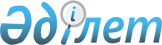 Шектеу іс-шараларын тоқтату туралыҚостанай облысы Науырзым ауданы Қараменді ауылдық округі әкімінің 2020 жылғы 18 маусымдағы № 6 шешімі. Қостанай облысының Әділет департаментінде 2020 жылғы 25 маусымда № 9284 болып тіркелді
      "Қазақстан Республикасындағы жергілікті мемлекеттік басқару және өзін-өзі басқару туралы" 2001 жылғы 23 қаңтардағы Қазақстан Республикасы Заңының 35-бабына, "Ветеринария туралы" 2002 жылғы 10 шілдедегі Қазақстан Республикасы Заңының 10-1-бабы 8) тармақшасына сәйкес, "Қазақстан Республикасы Ауыл шаруашылығы министрлігі Ветеринариялық бақылау және қадағалау комитетінің Науырзым аудандық аумақтық инспекциясы" мемлекеттік мекемесі басшысының 2020 жылғы 29 мамырдағы № 01-20/190 ұсынысы негізінде Науырзым ауданы Қарамеңді ауылдық округінің әкімі ШЕШІМ ҚАБЫЛДАДЫ:
      1. Қостанай облысы Науырзым ауданы Қарамеңді ауылдық округінің Қарамеңді ауылында орналасқан К. А. Буртаевтың жеке ауласының аумағындағы ірі қара малдың құтырығы бойынша шектеу іс-шаралары тоқтатылсын.
      2. Науырзым ауданы Қарамеңді ауылдық округі әкімінің "Шектеу іс-шараларын белгілеу туралы" 2020 жылғы 31 наурыздағы № 2 шешімінің (2020 жылғы 10 сәуірде Қазақстан Республикасы нормативтік құқықтық актілерінің эталондық бақылау банкінде жарияланған, Нормативтік құқықтық актілерді мемлекеттік тіркеу тізілімінде № 9096 болып тіркелген) күші жойылды деп танылсын.
      3. "Науырзым ауданы Қарамеңді ауылдық округі әкімінің аппараты" мемлекеттік мекемесі Қазақстан Республикасының заңнамасында белгіленген тәртіпте:
      1) осы шешімнің аумақтық әділет органында мемлекеттік тіркелуін;
      2) осы шешімді ресми жарияланғанынан кейін Науырзым ауданы әкімдігінің интернет-ресурсында орналастырылуын қамтамасыз етсін.
      4. Осы шешімнің орындалуын бақылауды өзіме қалдырамын.
      5. Осы шешім алғашқы ресми жарияланған күнінен кейін күнтізбелік он күн өткен соң қолданысқа енгізіледі.
					© 2012. Қазақстан Республикасы Әділет министрлігінің «Қазақстан Республикасының Заңнама және құқықтық ақпарат институты» ШЖҚ РМК
				
      Қарамеңді ауылдық округінің әкімі 

С. Байдильдинов
